A Ministry Assisting People With Spiritual GrowthSurvey (circle one)1.  Are you controlled by your actions, behaviors, and choices?            Yes     No2.  Do you or someone you know need help managing anger?              Yes     No3.  Is there a besetting sin that keeps you entangled in its web?	            Yes     No4.  Are you or were you abused?  				            Yes     No5.  Do you or someone you know need help with substance abuse?      Yes     No6.  Are you every embarrassed by or do you seek to hide any activity?  Yes     No7.  Does fear keep you from getting help for your private sins?               Yes     No8.  Is there a character weakness you’d like to change?                          Yes    No9.  Do you know anyone you can trust to share your life?                        Yes    No10. Is there a safe place where you can be yourself?                               Yes   No11. Does the cost of getting help appear to be too great?                        Yes    No12. Are you currently working a personal program of recovery?               Yes   NoOther than questions 9, 10, and 12, if you answered yes to any of the above questions, a  Christ-Centered 12-Step Recovery Program and/or other 12 Step Recovery Program is for you.Fold & TearAdventist Recovery MinistriesA Ministry of the Health Ministries DepartmentNorth American Division of Seventh-day AdventistsDirector - Katia Reinert, MSN, CRNP, FNP-BC, PHCNS-BC, FCN12501 Old Columbia PikeSilver Spring, MD 20904-6600Phone: 301-680-6733Fax: 301-680-6734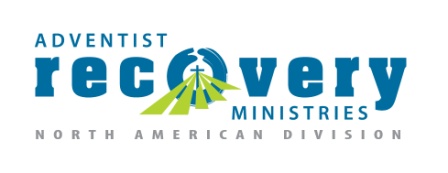 For More Information:e-mail: recovery@NAD.adventist.orgwebsite: www.adventistrecovery.orgAdventist Recovery Ministries I am interested in helping people find freedom from harmful habits, obsessive and compulsive thinking I am willing to participate in The Journey to Wholeness meetingsMy name is: ________________________________My contact information is: ______________________________________________________________Fold & Tear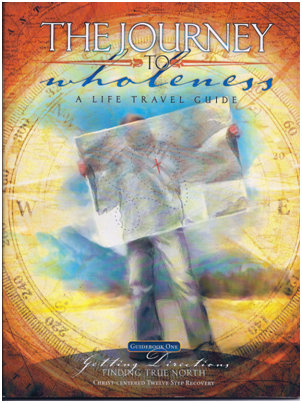 